ПОСТАНОВЛЕНИЕ	с. Жана-Аул	Об  утверждения Порядка формирования перечня налоговых расходов и оценки налоговых расходов муниципального образования «Казахское сельское поселение»В соответствии со статьей 174.3 Бюджетного кодекса Российской Федерации, Администрация Казахского сельского поселения постановляет:Утвердить Порядок формирования перечня налоговых расходов и оценки налоговых расходов муниципального образования «Казахское сельское  поселение».Постановление вступает в силу со дня его официального опубликования и распространяется на бюджетные правоотношения, возникающие с 1января 2020 года.Опубликовать настоящее постановление на официальном сайте Казахского сельского поселения в сети Интернет.Контроль за исполнением постановления оставляю за собой.  Глава Сельской администрации  Казахского сельского поселения                  ___________          Т.О.Муктасыров   РЕСПУБЛИКА АЛТАЙ    МУНИЦИПАЛЬНОЕ ОБРАЗОВАНИЕ КАЗАХСКОЕ СЕЛЬСКОЕ ПОСЕЛЕНИЕ                  649785 с. Жана-Аул        ул. Абая, 12       тел. 22-2-66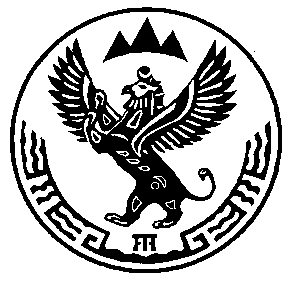 АЛТАЙ РЕСПУБЛИКА МУНИЦИПАЛ ТÖЗÖЛМÖКАЗАХСКОЕ СЕЛЬСКОЕ  ПОСЕЛЕНИЕ     649785 Жана-Аул  j.    Абая  ором, 12    тел.22-2-66от“09”         января2020г.. №1